Crack the Code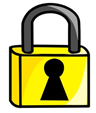 Evaluating FunctionsAFind BFind CFind DFind EFind FFind GFind HFind IFind JFind KFind LFind MFind NFind OFind PFind QFind RGiven , find SGiven , find TGiven , find the two possible values of To get the three-digit code, add together all your answers.To get the three-digit code, add together all your answers.To get the three-digit code, add together all your answers.To get the three-digit code, add together all your answers.